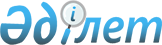 Об установлении ограничительных мероприятий
					
			Утративший силу
			
			
		
					Решение акима Карауылкелдинского сельского округа Байганинского района Актюбинской области от 16 марта 2018 года № 68. Зарегистрировано Управлением юстиции Байганинского района Департамента юстиции Актюбинской области 28 марта 2018 года № 3-4-163. Утратило силу решением акима Карауылкелдинского сельского округа Байганинского района Актюбинской области от 27 июня 2018 года № 137
      Сноска. Утратило силу решением акима Карауылкелдинского сельского округа Байганинского района Актюбинской области от 27.06.2018 № 137 (вводится в действие со дня его первого официального опубликования).
      В соответствии со статьей 35 Закона Республики Казахстан от 23 января 2001 года "О местном государственном управлении и самоуправлении в Республике Казахстан", статьей 10-1 Закона Республики Казахстан от 10 июля 2002 года "О ветеринарии" и на основании представления руководителя Байганинской районной территориальной инспекции Комитета ветеринарного контроля и надзора Министерства сельского хозяйства Республики Казахстан от 27 февраля 2018 года № 34, аким Карауылкелдинского сельского округа РЕШИЛ:
      1. Установить ограничительные мероприятия на территории села Кокбулак Карауылкелдинского сельского округа, в связи с выявлением болезни бруцеллез среди крупного рогатого скота.
      2. Государственному учреждению "Аппарат акима Карауылкелдинского сельского округа" в установленном законодательством порядке обеспечить:
      1) государственную регистрацию настоящего решения в Управлении юстиции Байганинского района;
      2) направление настоящего решения на официальное опубликование в периодических печатных изданиях и Эталонном контрольном банке нормативных правовых актов Республики Казахстан.
      3. Настоящее решение вводится в действие со дня его первого официального опубликования.
					© 2012. РГП на ПХВ «Институт законодательства и правовой информации Республики Казахстан» Министерства юстиции Республики Казахстан
				
      Аким Карауылкелдинского 
сельского округа 

С. Жұбан
